3rd grade ‘3ro básico’AIM. To read and comprehend a instruction.Objetivo. Leer y comprender una instrucción.Paso a paso.1 Escribir en su cuaderno de Ingles fecha y objetivo.2 Escribir  el título ‘Colors, numbers and shapes’3 Realizar la actividad bajo el título.ACTIVITY. Read the instrution below every square and draw according the text. Each frase includes a number, a color and a shape that you must draw and color.Actividad. Leer la instrucción que aparece bajo cada cuadro y dibujar según corresponda en cada caso. Cada frase incluye un número, color y figura geométrica que deben dibujar y posteriormente pintar.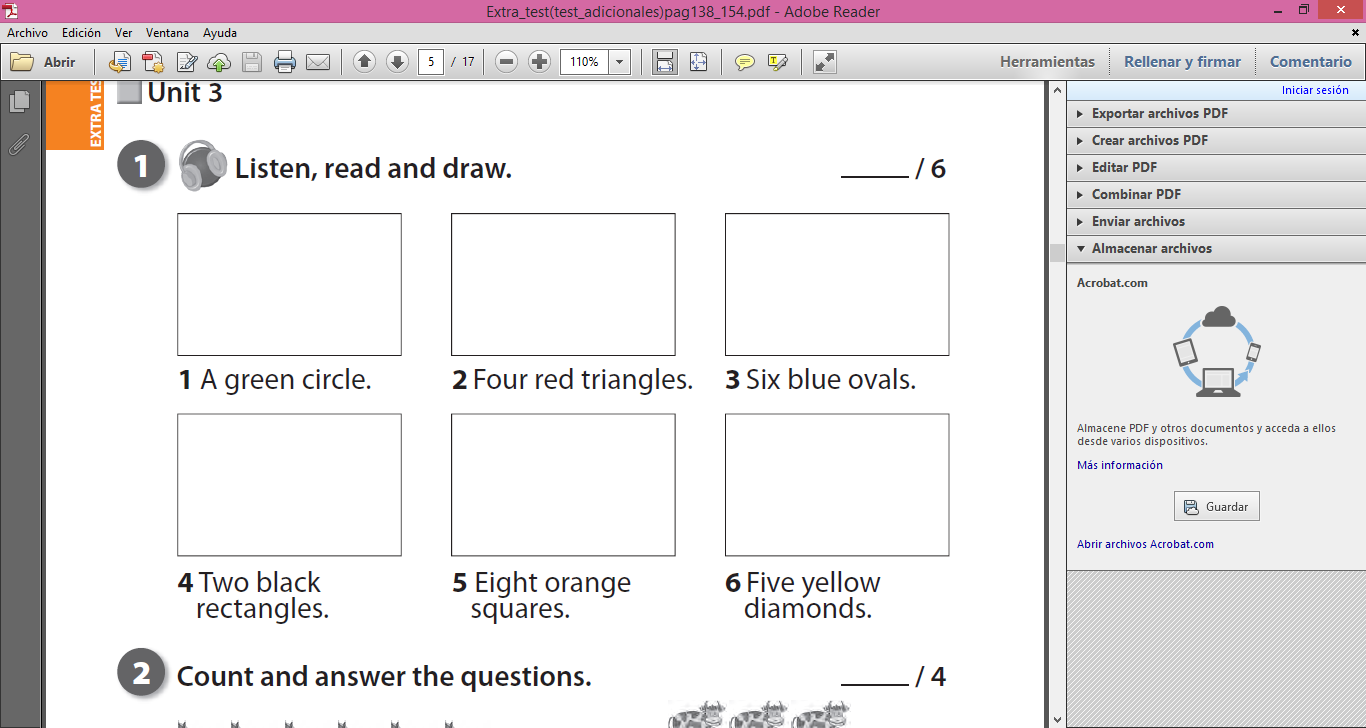 